TOURISM GOLD STANDARD CERTIFICATIONAPPLICATION CHECKLISTFor Gift Shops Declaration:I hereby certify that all information provided in this application and plan is true, accurate and complete to the best of my knowledge. I have not withheld any information and understand any falsification is illegal and will disqualify this application. Print Name of Gold Standard Manager_________________________________Signature of Gold Standard Manager___________________________________Name/ Address of the Gift Shop_____________________________________Date: ____________________________________________________________Applicants must also submit copies of Company Registry, Trade License or Incorporation Certificate along with their submission. Below checklist must be submitted in the plan to: entitygoldstandardapplication@belizetourismboard.org Program ManagerImplement Monitoring & Reporting Did the Gift Shop provide the following at the time of submission?Ensure Social Distancing ProtocolsDid the Gift Shop provide the following at the time of application?Implement Enhanced Cleaning & Sanitization Procedures Did the Gift Shop provide the following at the time of application?Develop a Response Plan Did the Gift Shop provide the following at the time of application?Ensure Clear & Consistent Communication Did the Gift Shop provide the following at the time of application?Install Sanitizing StationsDid the Gift Shop provide the following at the time of application?Deploy New Technology Did the Gift Shop provide the following at the time of application?Implement a Training Plan Did the Gift Shop provide the following at the time of application?Checklist for Health and Safety ProtocolsThe below is a sample template to guide Gift Shops in developing the Health and Safety Protocols to open in the safe corridor. Please fill everything in red and attach images where necessary.
Name of Gift Shop______________________________________________Address of Gift Shop_____________________________________________Destination of Gift Shop_____________________________________________1) Appoint a Tourism Gold Standard ManagerContact information of the appointed ManagerName________________________________________Phone________________________________________Email_________________________________________Duties and responsibilities of the Manager/ SupervisorEnsure that employees have done health and safety training sessionsEnsure that employees are aware of the procedures on how to handle a symptomatic case.Ensure that all logs are being followed on entryConduct spot checks to ensure all protocols are being followed by employees Ensure all employees have PPE and disinfecting/ sanitizing equipmentLiaise with Ministry of Health on any symptomatic employees, and provide any logs necessary for contact tracingEnsure that gift shop Protocols are reviewed and modified as necessaryImplement corrective actions when staff and guests are non-compliant with protocolsList Other Duties & responsibilities:________________________________________________________________________________________________________________________________________Dates of training done by Gold Standard Manager and Alternate*Training videos are posted on www.belizetourismboard.org2) Implement Monitoring and ReportingMonitoring Employee checks:If employee is sick, he should not come to work and report to Manager.Every employee’s temperature will be checked every day before a shift and logged at the staff entrance. Every employee will be asked the following questions:Have you been in close contact with a suspected or confirmed case of COVID 19?Are your experiencing a cough, shortness of breath or sore throatHave you had a fever in the last 48 hours?Have you had a loss of smell or taste?Have you had any vomiting or diarrhea in the last 24 hours?Does anyone in your immediate household present these symptoms?If multiple answers are yes, the employee will be asked to home and seek medical attention. GuestsAny guest that is observed to be symptomatic will be denied entry.Vendors and supplier’s temperature will be taken and logged prior to entrance into office. No outside visitors will be allowed without being checked and logged entry. Security personnel and all staff will report any observations of guests and staff that appear to be symptomatic or non-compliant with protocols. All will be observed for the following symptoms and reported:Less serious symptomsFeverDry coughHeadache ConjunctivitisTiredness (prior to tour activities)Loss of taste and smellA rash on skin or discoloration of fingers or toes. Aches and painsSore throatDiarrheaSerious symptomsDifficulty breathing or shortness of breath Chest pain or pressureLoss of taste and smellAny symptom will be communicated via the Ministry of Health App, the hotline 0-800-MOH- CARE
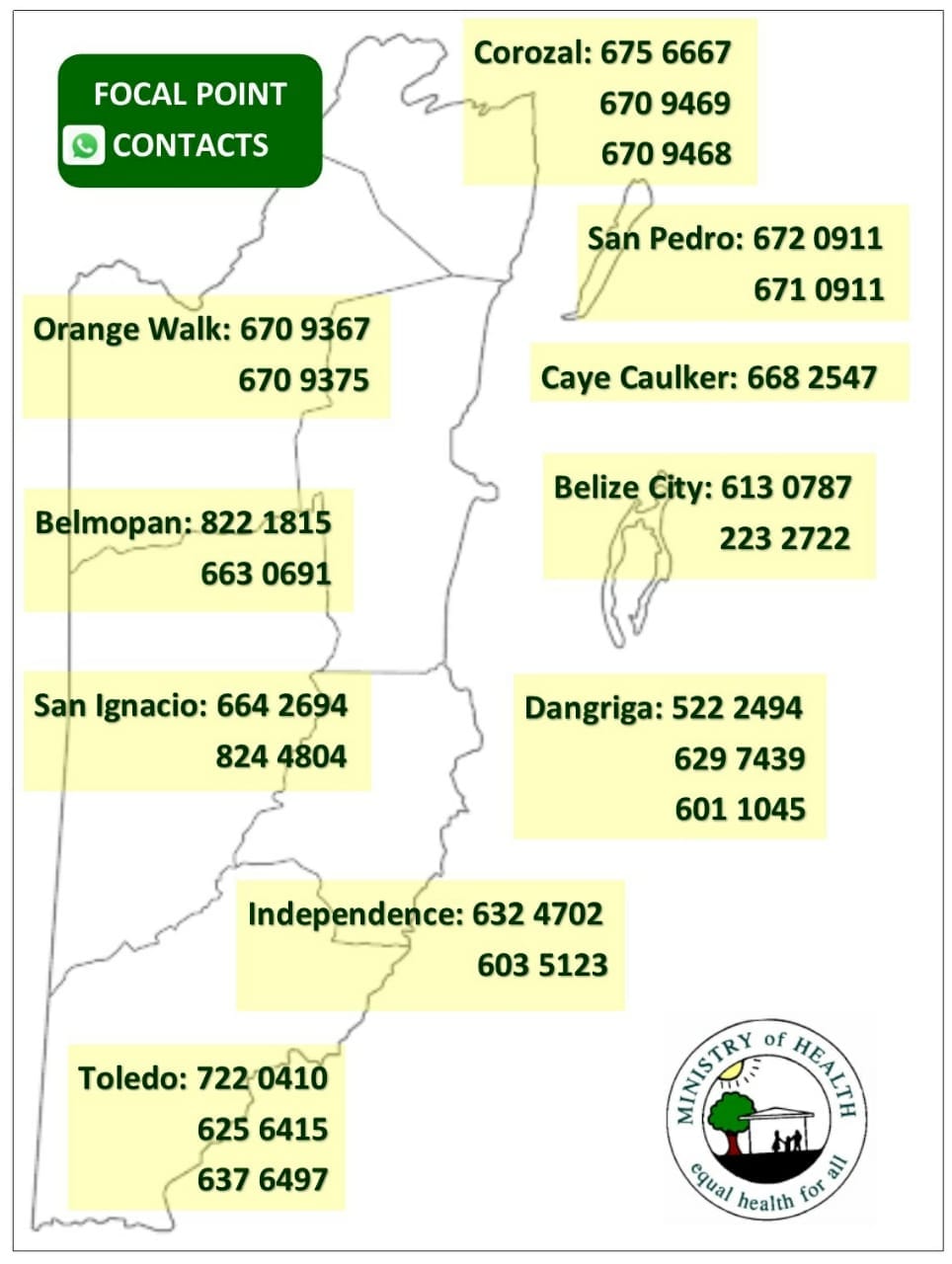 For reference of reporting: Note below sample logs or attach image if you already have logs.Logs attached:Employee temperature log (insert log here)COVID-19 symptomatic log template (insert log here)Vendors and Suppliers tour log (insert log here)Employee shift log template (insert log here)Provide reservations and guest log template. (insert log here) I agree to use the below sample logs (Check box if you agree and ensure to have logs printed for inspection)Employee Temperature and monitoring logsCovid-19 symptomatic log Vendor and Suppliers logEmployee shift logs If your logs are different, please insert pictures below:3) Ensure Social Distancing ProtocolsAttached are pictures of social distancing in all of the below areas. For reference ensure to include x markers with tape/ stickers to show standing areas and signage for guests where applicable. Also insert pictures of sneeze guards where applicable. Place in strategic locations such as:CashierOthers that requires 6 ft distancingInsert images below of your facility meeting the social distancing requirements4) Implement Enhanced cleaning and Sanitization StaffAll employees will be provided a hand sanitizer for daily useAll staff will wear masks and/or face shields Below are logs for tracking of enhanced cleaning and sanitation. For reference use below samples or attach image if you already have logs.   I agree to use the below sample logs (Check box if you agree and ensure to have logs printed for inspection)Cleaning/ disinfection gift shop itemsCleaning/ disinfection cashierHigh Touch Point Areas checklist-If your logs are different, please insert pictures below:Provide inventory list of cleaning material and PPEsAttached are images of PPE and cleaning equipmentInsert images of all PPE purchased and is in inventory at the siteDisposal of wasteAll employees will wear protective gloves and face masks when handling trash. Trash bins will be lined with bags and tied off securely when full. All bags with possible contamination will be sealed in red bag and disposed separately.4) Develop a Response PlanAll staff must follow the following steps to deal with symptomatic person Kindly insert step by step response plan based on your operations. See samples belowAnyone with symptoms will be denied entry into the gift shop. Employees who are symptomatic should not report to work and notify Program Manager. Should staff become ill at the gift shop; they will be sent home for medical attention. Wait on report from MOH on how to proceed with employee. update logs of COVID-19 case disinfect and sanitize high touch point areas where case may have been in contactlog cleaning 5)Ensure Clear and Consistent Communication SignageBelow are images of signage around the tour office and site. Reference annex signs of social distancing, proper hand washing and symptoms for constant reminders to guest and staff. Insert images below of your facility meeting the signage requirements7)Install Sanitizing StationsAttached are images of sanitizing stations installed equipment with soap dispensers, sanitizer gel, single use towels, etcInsert images below of your sanitizing stations throughout the site8) Deploy New Technology (If applicable)Attached are images of payment process (credit card, pre check-in credit card, website, online transfer, digital ticketing, QR code, etc. Insert images below of any new technology implemented to make contactless operations9) Implement a Training PlanAll employees will be trained on the new protocols implemented. Training offered will be logged using the template below (Insert log if you have your own template). Images will also be kept for records. (Insert images if available)Sample Training Log	Attach images of training sessionsAnnex- Sample Signage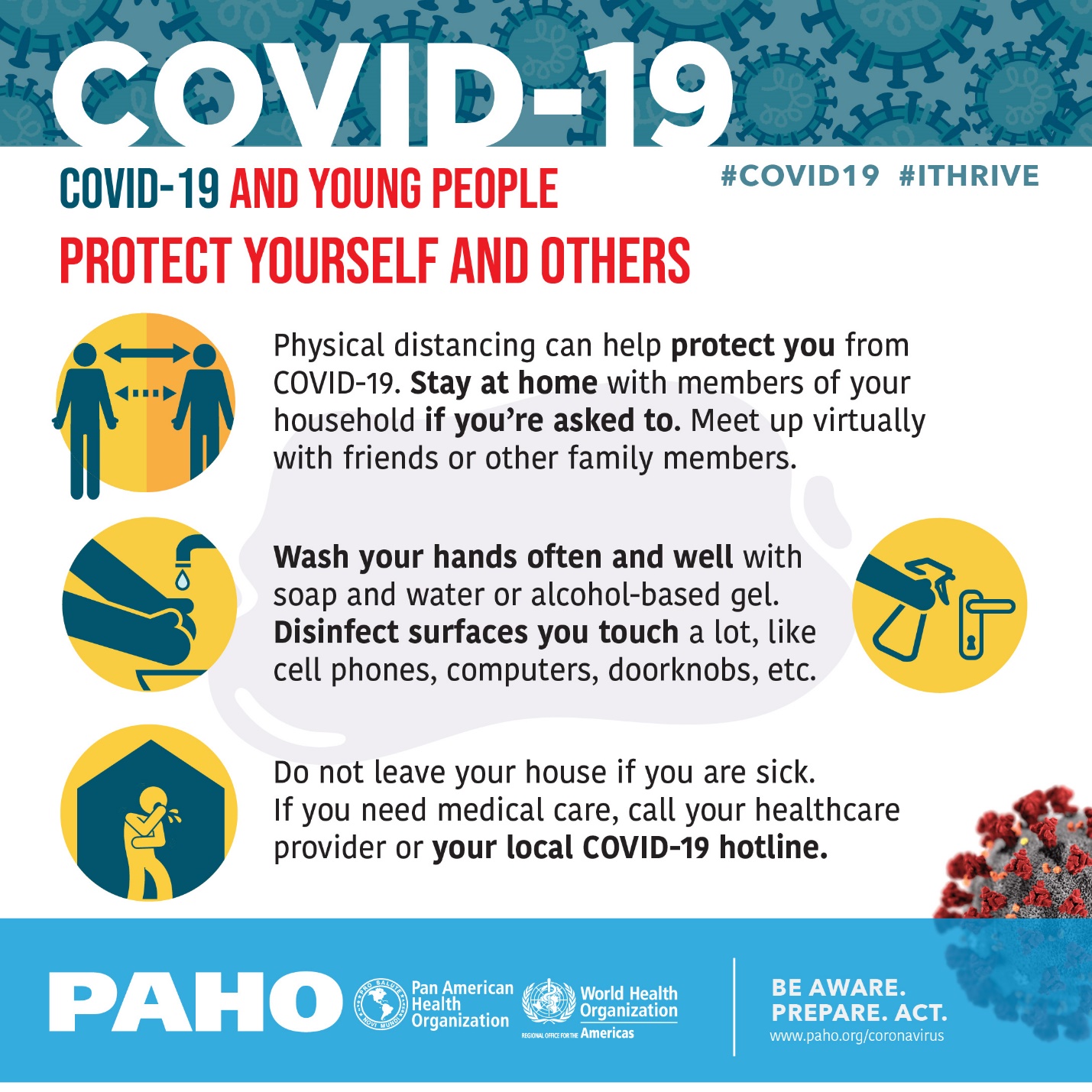 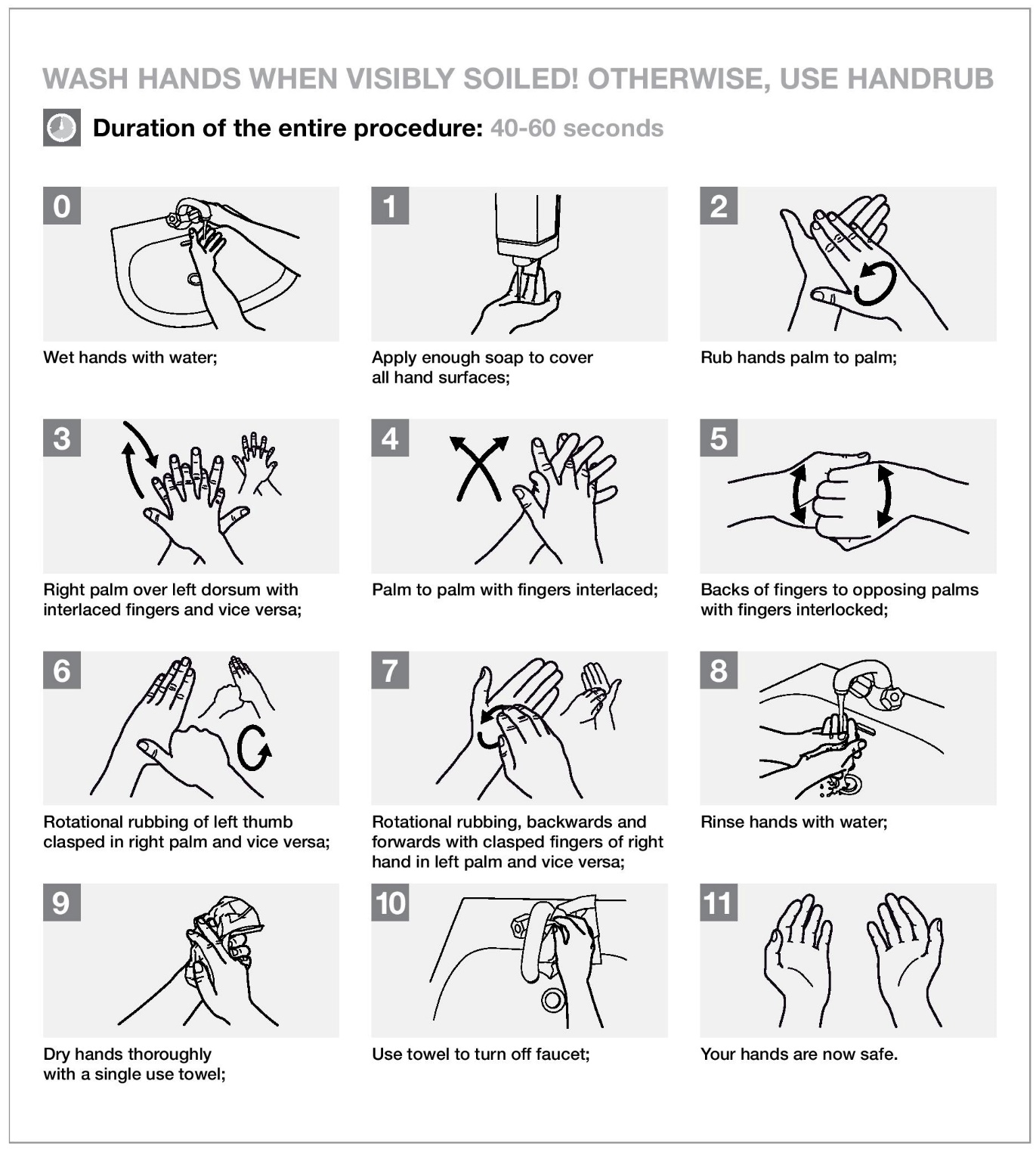 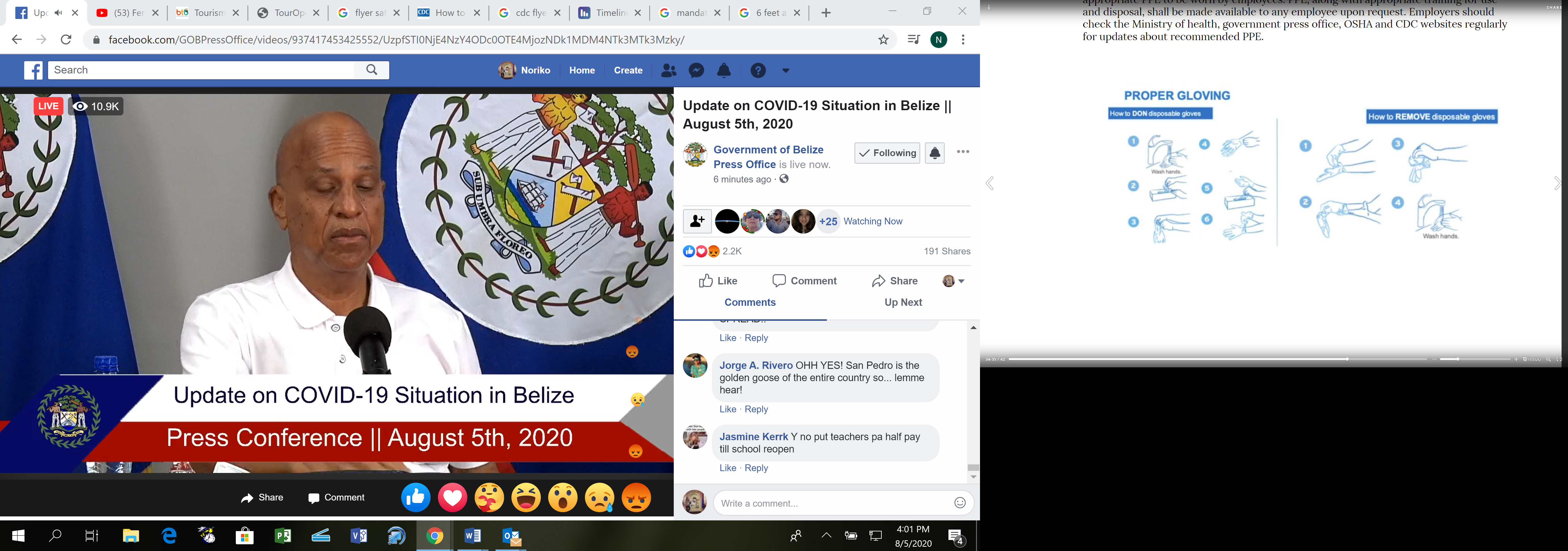 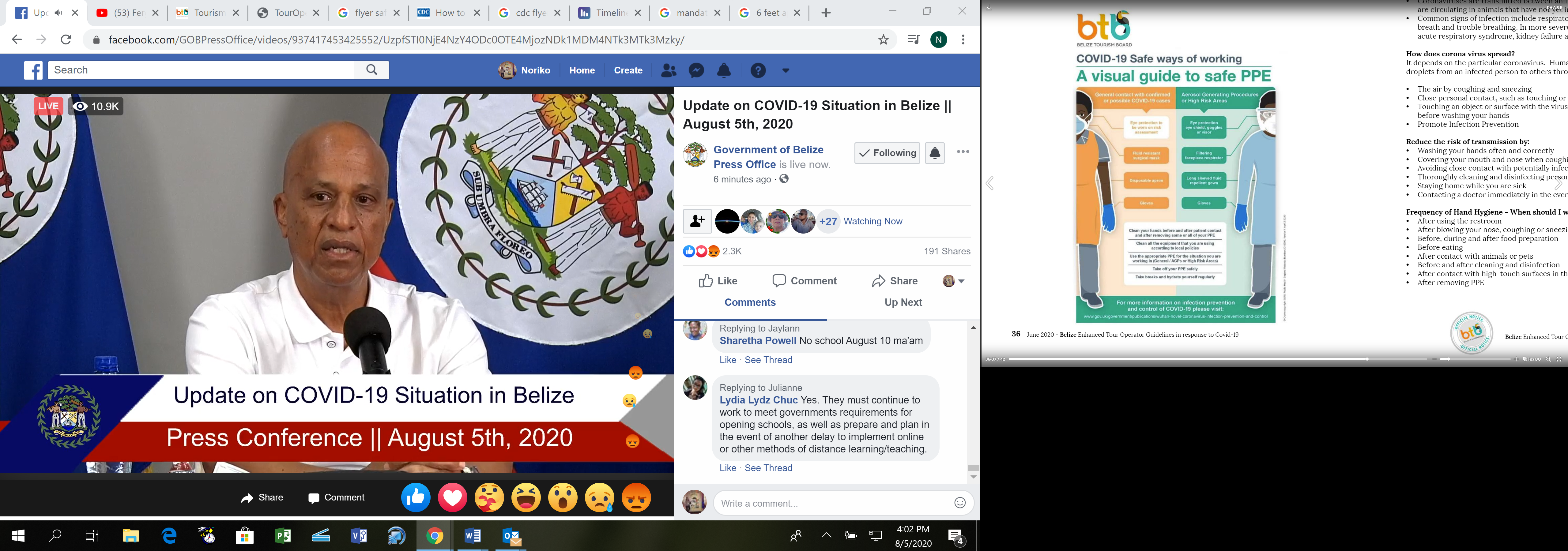 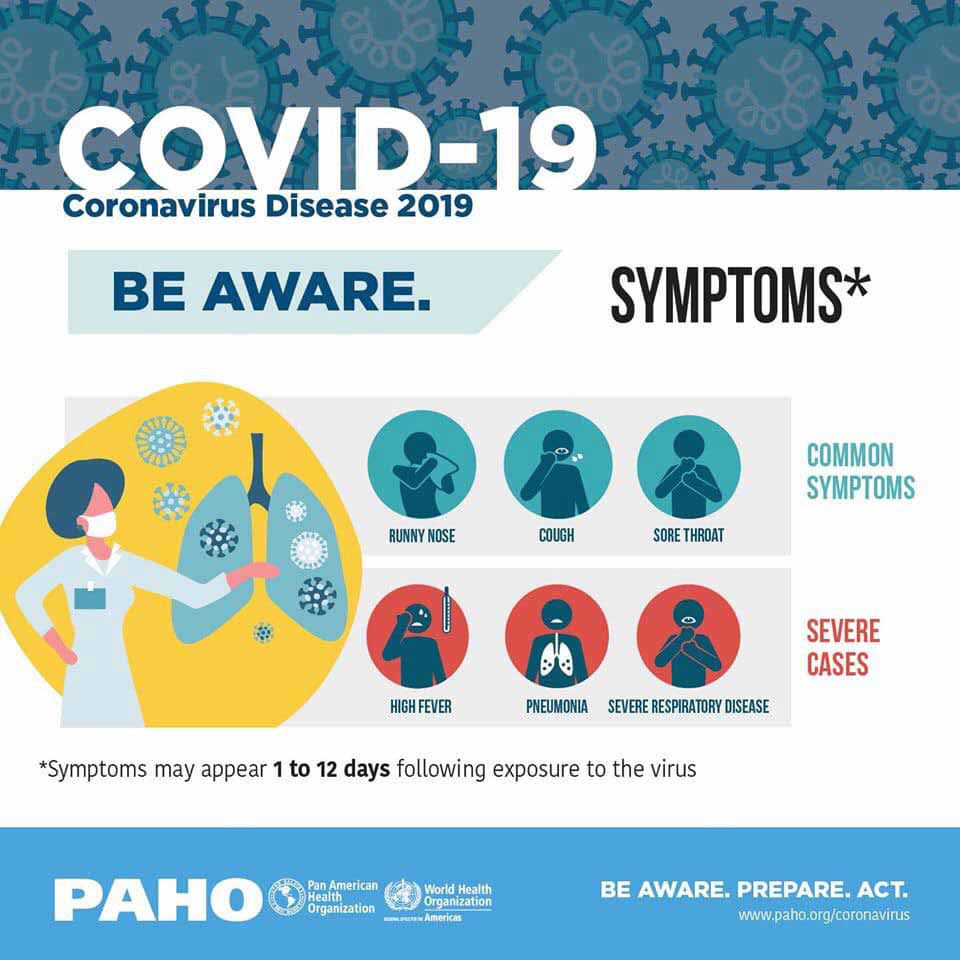 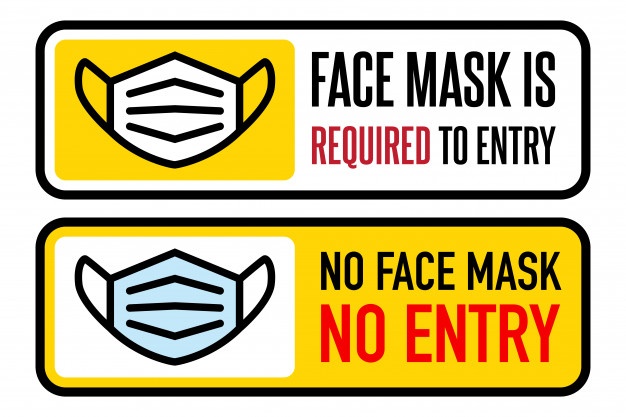 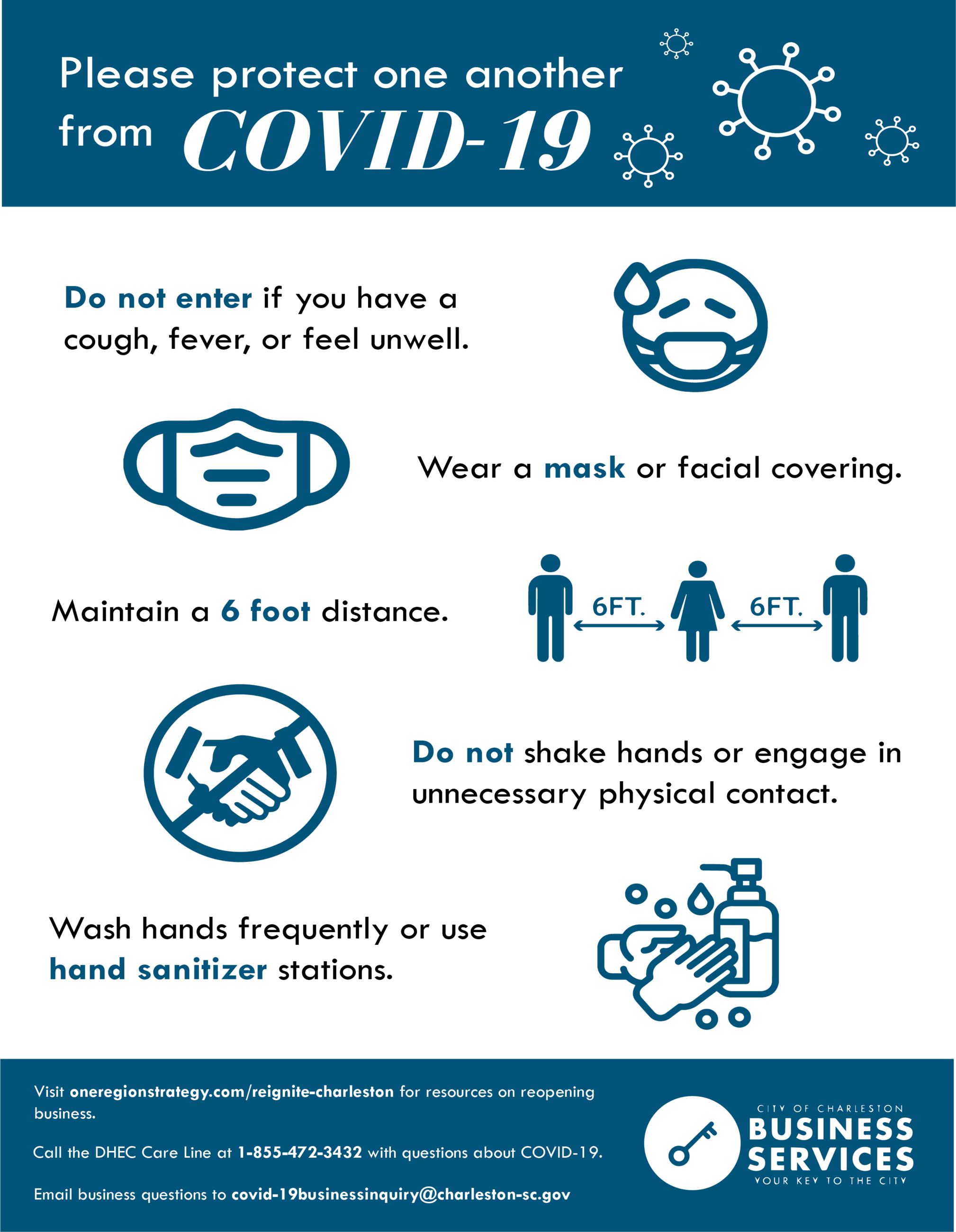 YesNOCOMMENTS1.Name of Program Manager and alternate has been submitted2.List of duties and job responsibilities of program manager have been submittedTOTALTOTAL      0/2      0/2      0/2YESNOCOMMENTS1.Employee temperature log 2.Supplier  temperature Log 3. Employee Shift Log TOTALTOTAL0/30/30/3YESNOCOMMENTS1.Images of Social distancing signage at entrance area2.Images of Social distancing signage inside the Gift shopTOTALTOTAL0/20/20/2YESNOCOMMENTS1.Cleaning and disinfecting time-log (includes time, employee conducting cleaning, area) 2.Provide list of PPE equipment in inventory3.Provide images of PPE purchased and are on the premises. TOTAL TOTAL                     0 /3                    0 /3                    0 /3YESNOCOMMENTS1.Provide list of steps to deal with symptomatic employeeTOTAL                           0 /1YESNOCOMMENTS1.Provide images of signage installed throughout the shop with COVID-19 best practices, Health and Safety protocol signage (hand washing, mask wearing, etc)TOTAL TOTAL                           0/1                          0/1                          0/1YESNOCOMMENTS1.List and pictures of locations where hand sanitizing or hand washing stations have been set up TOTAL TOTAL             0 /2            0 /2            0 /2YESNOCOMMENTS1.Images of any new technology implemented to reduce contact (Ex QR codes for information, digital tickets, etc)TOTAL TOTAL             0 /2            0 /2            0 /2YESNOCOMMENTS1.Training schedule/ logs2.Images of trainingTOTAL TOTAL             0 /2            0 /2            0 /2TrainingDate and signature attended by Gold Standard ManagerDate and signature attended by Gold Standard Manager AlternateIntroduction to the Tourism Gold Standard ProgramInsert signature and dates attended in this columnInsert signature and dates attended in this columnEnhanced Safety Protocols for  Gift ShopsCleaning and Sanitization guidelines for Gift Shops Introduction to the Tourism Gold Standard ProgramEnhanced Safety Protocols for  Gift ShopsOther DateTimeEmployee NameRecorded TemperatureScreener NameCommentsDateGuest or Employee NameEmail addressEmergency Contact infoGenderAgeSymptomsTime observedAction TakenDateTimeSupplier NameEmployee who attended supplierRecorded Temperature Screener nameCommentsDateTime arrivedTime out from tourTime outTotal Hours WorkedSignature of employeeAreaPictureFor example- Reception Area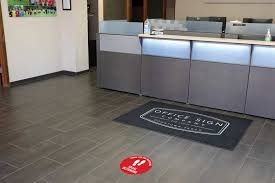 EquipmentEmployee/ CompanyDateTime SignatureDisplaysJohn DoeDec 10, 20205:15pmOfficeEmployee/ CompanyDateTime SignatureReception deskJohn DoeDec 10, 20205:15pmCredit card machineGlass countersAREAHigh Touch Point areasCHECK IF COMPLETED OfficeDeskComputerKeyboardCredit Card machinePhoneITEMQUANTITY Surgical MasksGloves(box of 50 pairs)Bleach1 gallon5Baceteria killing agents chemicals10Sprayers5AreaPictureFor example- Reception Area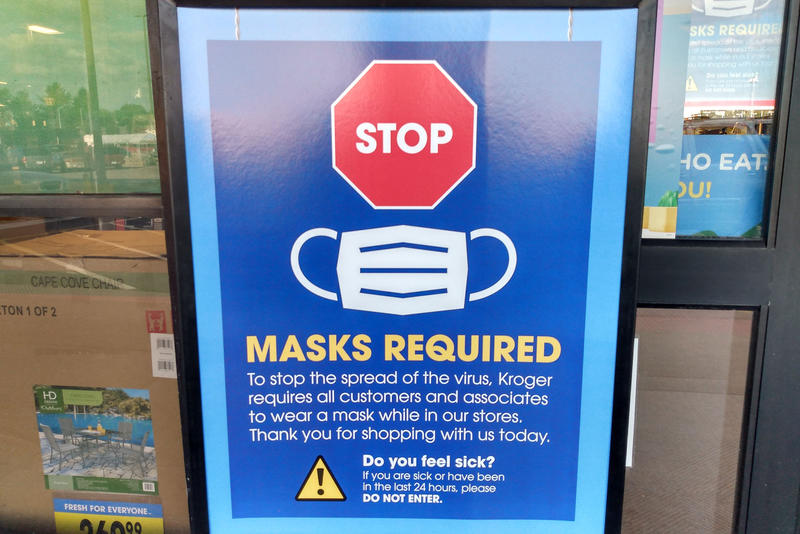 AreaPicture Example- office area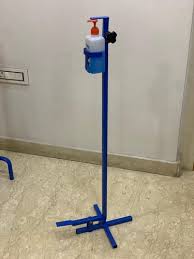 AreaPicture or URL linkExample- change in menus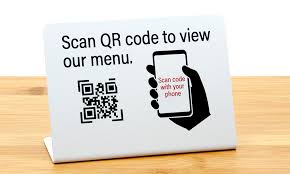 TrainingDate attended staffNames of staff Signature 